PROPOSITION OF COURSES FOR THE FIRST YEARA minimum of 4 credits must be announced within a period of 1 month after the beginning of your doctoral studiesSELECTION OF A MEMBER OF THE PHD PROGRAM AS REPRESENTATIVE (MENTOR)1 To be selected during the first 3 months after registration from the PhD program thesis directors listed on the PhD program website (she/he is your contact person in case of questions or problems; in any case you must meet her/him within the first 6 months).					see next pageACCEPTANCE OF PHD PROGRAM RULESWith their signature the PhD student and his thesis director confirm to have read and accepted the specific directives of the EDMS PhD program (see program website: https://www.epfl.ch/education/phd/programs/edms-molecular-life-sciences/).This completed form must be returned to the secretariat of your doctoral program (address above). 
Signature by the EDMS PhD program director or her/his Deputy : ________________(Name of Deputy: _____________________)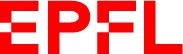 PhD Program in Molecular Life Sciences - EDMSEDMS PhD programEPFL E-DOC EDMS-GESV 2515 (bâtiment SV)Station 191015 - LausanneTelephone:E-mail:Website:+41 21 693 07 82tatiana.dubi@epfl.chhttps://www.epfl.ch/education/phd/programs/edms-molecular-life-sciences/   PhD student (Last name, first name):Email:Name of thesis director:Number of creditsCourse number & title:Teaching period:Place of course:3 Practical courses (mandatory) - number& title will be determined in December3 ECTSCourse number & title:Teaching period:Place of course:Course number & title:Teaching period:Place of course:Course number & title:Teaching period:Place of course:Course number & title:Teaching period:Place of course:Name & signature of selected PhD program representative (mentor)1:Date:Signature of PhD student:Signature of thesis director: